РЕШЕНИЕДвадцать первой сессии Совета депутатов четвертого созыва19.02.2021 г. N 21-59О внесении изменений в решение сессии Советадепутатов от 17.11.2017 г. № 38-124 «О земельном налоге на территории муниципального образованияЧерноануйское сельское поселениеВ соответствии с ч. 1 статьи 397 Налогового кодекса Российской Федерации (далее – Кодекс), Федерального закона от 6 октября 2003 года № 131-ФЗ «Об общих принципах организации местного самоуправления в Российской Федерации», руководствуясь Уставом муниципального образования Черноануйское сельское поселение, сельский Совет депутатов Черноануйского сельского поселенияРЕШИЛ: 1. Внести в решение Совета депутатов от 17.11.2017 г. № 38-124 следующие изменения:1) пункт 5 решения считать утратившим силу.Председатель Совета депутатовЧерноануйского сельскогопоселения______________ /Т.А.Акатьева/              Глава Черноануйского сельского поселения________________/Т.А.Акатьева/Р Е Ш Е Н И ЕТридцать восьмой сессии Совета депутатов третьего созыва17.11.2017 г.                              с. Черный-Ануй                           № 38-124О земельном налоге на территории  Черноануйского сельского поселенияВ соответствии с частью 4 статьи 12, частью 2 статьи 53, главой 31 Налогового кодекса Российской Федерации Совет депутатов Черноануйского сельского поселения решил:1. Установить и ввести в действие с 1 января 2018 года земельный налог (далее – налог), обязательный к уплате на территории Черноануйского сельского поселения.2. Установить налоговые ставки в следующих размерах:1) 0,3 процента в отношении земельных участков:предназначенных для размещения объектов образования, культуры и органов местного самоуправления;отнесенных к землям сельскохозяйственного назначения или к землям в составе зон сельскохозяйственного использования в населенных пунктах и используемых для сельскохозяйственного производства;занятых жилищнымфондом и объектамиинженернойинфраструктуры жилищно-коммунального комплекса (за исключением доли в праве на земельный участок, приходящейся на объект, не относящийся к жилищному фонду и к объектам инженерной инфраструктуры жилищно-коммунального комплекса) или приобретенных (предоставленных) для жилищного строительства (за исключением земельных участков, приобретенных (предоставленных) для индивидуального жилищного строительства, используемых в предпринимательской деятельности);не используемых в предпринимательской деятельности, приобретенных (предоставленных) для ведения личного подсобного хозяйства, садоводства или огородничества, а также земельных участков общего назначения, предусмотренных Федеральным законом от 29 июля 2017 года N 217-ФЗ "О ведении гражданами садоводства и огородничества для собственных нужд и о внесении изменений в отдельные законодательные акты Российской Федерации";ограниченных в обороте в соответствии с законодательством Российской Федерации, предоставленных для обеспечения обороны, безопасности и таможенных нужд;2) 1,5 процента в отношении прочих земельных участков.3. Установить, что отчетными периодами для налогоплательщиков – организаций признаются первый квартал, второй квартал и третий квартал календарного года.4. Авансовые платежи по налогу по итогам отчетных периодов уплачиваются налогоплательщиками-организациями не позднее последнего числа месяца, следующего за истекшим отчетным периодом.5. Налог, подлежащий уплате по итогам налогового периода, уплачивается налогоплательщиками-организациями в срок не позднее  1 февраля года, следующего за истекшим налоговым периодом.6. Налогоплательщики-физические лица уплачивают налог в срок, установленный пунктом 1 статьи 397 Кодекса.7. Признать утратившим силу следующие решения Совета депутатов Черноануйского сельского поселения: - решение восемнадцатой сессии Совета депутатов второго созыва МО Черноануйское сельское поселение от 08.11.2010 г. № 18-63;- решение тридцать шестой сессии Совета депутатов второго созыва МО Черноануйское сельское поселение от 02.11.2012 г. 36-121;- решение тридцать девятой сессии Совета депутатов второго созыва МО Черноануйское сельское поселение от 29.12.2012 г. № 39-125;- решение шестнадцатой сессии Совета депутатов третьего созыва МО Черноануйское сельское поселение от 18.03.2015 г. № 16-50;- решение двадцать пятой сессии Совета депутатов третьего созыва МО Черноануйское сельское поселение от 26.02.2016 г. № 25-74;- решение двадцать пятой сессии Совета депутатов второго созыва МО Черноануйское сельское поселение от 26.02.2016 г. № 25-75; 8. Настоящее Решение вступает в силу с 1 января 2018 года, но не ранее чем по истечении одного месяца со дня его официального опубликования.                Глава МО  Черноануйское                сельское поселение                 _______________      /Т.А.Акатьева/Российская ФедерацияРеспублика АлтайСовет  депутатов  муниципального                        образованияЧерноануйское поселение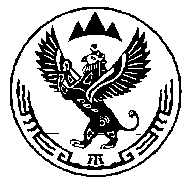 Россия ФедерациязыАлтай РеспубликаЧаргы-ОозыJурттынмуниципал  тозомолининдепутаттарСоведиРоссийская ФедерацияРеспублика АлтайСовет  депутатовмуниципального                 образования Черноануйского сельского поселенияУсть-Канского района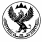 Россия ФедерациязыАлтай РеспубликаЧаргы-Оозы  jуртмуниципал  тозомолининдепутаттарСоведи